              WARWICK TOWN COUNCIL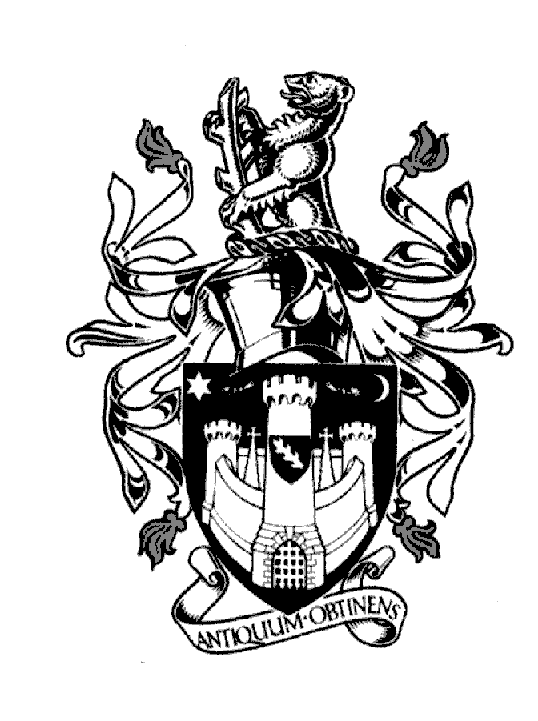 Court HouseJury StreetWARWICKCV34 4EWTel: 01926 411694      Jayne Topham        Town Clerk                                           PLANS COMMITTEEThursday 7th December 2023          Present:                 Councillor D Skinner (Chair)                     Councillor J D’Arcy          Councillor K Gorman          Councillor P Wightman          Councillor K Dray (substituting)MINUTESApologies – Councillors S Pargeter and D Browne – it was resolved to accept the apologies.Declarations of Personal and Prejudicial Interests. – Councillors D Skinner and K Dray declared a non-pecuniary interest in application W/23/1628 having both been contacted by one of the registered objectors. They explained to the resident that as members of the Town Council Plans Committee and Warwick District Council Licensing Committee respectively they were unable to discuss this application.Approve Minutes of the meeting held on 6th November 2023 – minutes were approved.Review Decisions of the Local Planning Authority – reviewed – no comment.Planning Applications for Warwick - Schedule reviewed:              The following comments were made on the applications called in for further discussion:Appeals December –  reviewed – no comments.           Signed……………………………………….   Dated…………………………………………..Application No.LocationCommentsW/23/1343Land at the corner of Cape Rd and Wedgnock Lane CV34 5JUThe Town Council submits an objection to this application on the following grounds: 1. Overdevelopment of the site 2. Negative impact on the character of the area 3. Insufficient replanting suggested to mitigate loss of trees 4. Accessibility issues regarding accessing the buildings via the large car park for those with mobility issues. Also, a holding objection until comments are received from the tree officer, Conservation, Highways, the LLFA and the Canal and Rivers TrustW/23/1547The Waterside Inn, Queensway, Leamington Spa, CV313JZNo commentsW/23/0531The Boatyard, Nelson Lane, Warwick, CV34 5JBThe Town Council reiterates its grounds for objection as per our previous submission on 19th May 2023. Requires updated input from ConservationW/23/1673Unit Fa, Leamington Shopping Park, Tachbrook Park Drive, CV34 6RHNo commentsW/23/1521LBWarwick Castle, Castle Hill, Warwick, CV34 4QXNo objection subject to no objection from ConservationW/23/155410 Oken Rd, Warwick, CV34 5EANo commentsW/23/1650TCScar Bank SW, Scar Bank Industrial Estate, Warwick, CV34 5AENo commentsW/23/1507Unit 2, Spa Park, Tachbrook Rd, Leamington Spa, CV31 3HHNo commentsW/23/1628Warwick Arms Hotel, 17 High Street, Warwick, CV34 4ATThe Town Council submits a holding objection until comments are received from Environmental Health and Conservation. The Town Council notes the serious concerns expressed by the residents of 4 and 6 Back Lane and anticipates these being addressed appropriately so a workable solution is found for all parties.